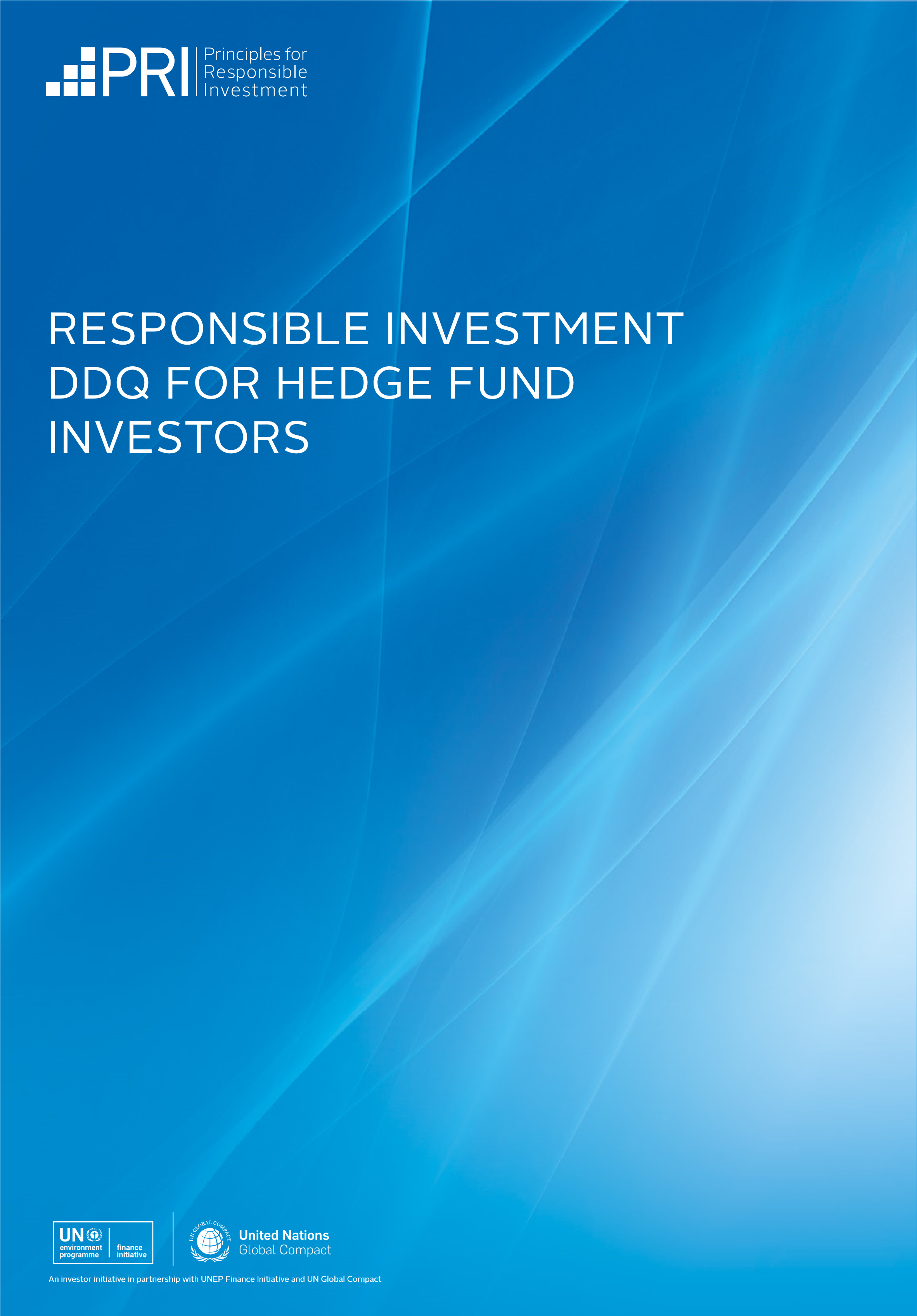 ABOUT THIS DDQThis due diligence questionnaire (DDQ) has been developed to help investors understand and evaluate hedge fund managers’ approaches to responsible investment. The questions it contains can be used as part of an RFP process, during manager reviews or monitoring, in client meetings, or incorporated into ongoing dialogue. The PRI encourages investors to tailor the questions to suit their broader objectives.The DDQ should not be considered in isolation, but rather used to support a wider information-gathering process. Investors are encouraged to:consider what additional resources are available to enhance their understanding and analysis of investment managers’ answers; andengage with investment managers to seek additional information and clarification, where necessary. This is an update of the PRI’s previous hedge fund DDQ, published in 2017. To promote consistency, it is designed to complement information gathered through the PRI’s Reporting Framework – particularly the hedge fund module – as well as responsible investment disclosure standards and frameworks developed by external organisations. The DDQ will be updated periodically to align with future changes to the Reporting Framework.DDQ QUESTIONSPOLICY AND GOVERNANCE1.1 What is your organisation’s overall approach to responsible investment?
Your overview (no longer than 400 words) should address the following questions: i) Why does your organisation engage in responsible investment? ii) Does your organisation apply responsible investment principles across all asset classes and strategies, or across a selection? iii) Has your organisation’s approach to responsible investment changed significantly in the past 12 months?

1.2 Does your organisation have a responsible investment policy?
If it does, provide a copy. State whether the policy is publicly available, specify the proportion of hedge fund assets it applies to and describe the process for reviewing and updating it. If your organisation does not have a policy, explain why not. 

1.3 What international standards, industry (association) guidelines, reporting frameworks, or initiatives that promote responsible investment practices has your organisation committed to? 
Examples include publicly supporting the Paris Agreement, being a PRI signatory, endorsing the TCFD recommendations and participating in the United Nations Global Compact. 

1.4 How is responsible investment overseen and implemented within your organisation? 
List the roles and/or committees involved in responsible investment activities, including stewardship. Describe how these roles and/or committees are positioned and describe any external resources used to support these activities. 

1.5 How are responsible investment objectives incorporated into individual or team performance reviews and compensation mechanisms?
Describe how responsible investment objectives are defined and measured and to which positions they apply (e.g. investment professionals, executive management). 

1.6 What responsible investment training does your organisation provide to staff?
Describe what the training covers, which staff receive it, and how frequently it takes place. 2. INVESTMENT PROCESS
2.1 How is ESG materiality analysed for this strategy? 
Mention the ESG factors that are analysed (e.g. climate change, human rights) and how their financial materiality is determined, including any tools, standards or data that are used. 

2.2 How are financially material ESG factors incorporated into this strategy? 
Mention how material ESG factors influence portfolio construction and security selection. For quantitative strategies, mention the use of any back-testing or simulations that are applied to the strategy, and how ESG factors are positioned alongside traditional factors or incorporated into them. Disclose the roles/ committees that are responsible for incorporating ESG factors in this strategy. Provide two examples from the past 12 months of how ESG factors have influenced security selection and/or portfolio construction for this strategy. 

2.3 How are ESG screens applied to this strategy (if applicable)? 
Mention any positive, norms-based or exclusionary screens that are applied, including why and how they are used in combination with other responsible investment activities (such as stewardship). Specify whether your organisation can apply client-directed screens to this strategy. 

2.4 Does this strategy seek to shape sustainability outcomes ? 
If so, mention i) the frameworks/tools used to identify the intended or unintended sustainability outcomes (e.g. the Sustainable Development Goals, the Paris Agreement), ii) how sustainability outcome objectives are selected iii) steps being taken to intentionally increase positive and/or decrease negative sustainability outcomes (e.g. those that might adversely impact the SDGs). 

2.5 How do responsible investment considerations influence the use of derivatives within this strategy (if applicable)? 
Mention whether responsible investment considerations influence i) why and how derivatives are used (e.g., to hedge climate-related risks) ii) the selection of derivatives (e.g. selecting derivatives with sustainability mechanisms/elements embedded).2.6 How are ESG incidents involving investee entities managed (if applicable)?Mention how ESG incidents/controversies are monitored for investee involvement, any actions taken in response to their involvement (e.g. reducing exposure to the entity) and how their involvement is communicated to clients. 

2.7 Does your organisation measure whether its responsible investment approach affects the financial performance of this strategy? 
If so, mention how responsible investment factors are considered as part of performance attribution analysis.3. STEWARDSHIP3.1 Does your organisation have a stewardship policy?
If so, provide a copy. State whether the policy is publicly available and specify the proportion of hedge fund assets it applies to. If applicable, specify whether your organisation is willing to vote in line with a client’s voting policy, as opposed to its own, upon request.3.2 How does your organisation determine its stewardship priorities? 
Mention how your organisation approaches selecting ESG issues and entities to engage with. 

3.3 What stewardship methods does your organisation use? 
Mention if/how your organisation escalates stewardship activities when initial efforts are deemed unsuccessful (e.g. publicly engaging with the entity via open letters), the approach taken to collaborative stewardship initiatives (such as collaborative engagements) and how often/to what extent specific escalation methods have been used over the past twelve months.

3.4 How are stewardship activities integrated into the investment process (if applicable)? Mention how stewardship is incorporated into security selection and/or portfolio construction.

3.5 How does your organisation assess the effectiveness of its stewardship activities? 
Mention any key performance indicators used to measure the effectiveness of engagement efforts and whether any of these relate to real-world outcomes (such as the SDGs). Provide two examples of engagements your organisation has conducted in the past 12 months and provide an assessment of the effectiveness of these engagements to date.
4. REPORTING AND VERIFICATION4.1 What information is disclosed in regular client reporting on the responsible investment activities and performance of this strategy? 
Mention the types of information disclosed (e.g., stewardship activity, ESG ratings, weighted average carbon intensity or other metrics) and the frequency of the disclosures. 

4.2 Which disclosure initiatives, and/or regulatory regimes, influence client reporting for this strategy, if any? 
Mention whether the responsible investment reporting is aligned with any jurisdiction-specific regulation (e.g., SFDR or the EU Taxonomy Regulation in the European Union), the TCFD recommendations or any other voluntary disclosure initiatives (e.g., stewardship codes). State whether your organisation would consider expanding its reporting scope in response to client requests. 

4.3 Is ESG information associated with the strategy’s short positions disclosed in regular client reporting (if applicable)? 
If it is, mention i) whether the greenhouse gas emissions associated with the short positions taken by the portfolio are disclosed ii) whether any responsible investment considerations that contributed to the shorting rationale are disclosed. If short positions are not disclosed, explain why. 

4.4 How does your organisation audit the quality of its responsible investment processes and/or data? 
Mention any internal quality audits conducted or any third-party independent assurance of responsible investment processes and/or data received.5. ADDITIONAL INFORMATION 
5.1 How does your organisation manage its internal ESG risks, opportunities and impacts?
Mention the main steps your organisation is taking to improve its ESG performance. Examples might include initiatives to reduce its carbon footprint and to enhance the diversity of its investment team. 

5.2 Is there any information on your organisation’s responsible investment approach, not otherwise covered in the DDQ, that you would like to share? 
You could, for example, choose to expand upon your organisation’s approach to specific ESG issues, such as human rights or climate change, highlight any responsible investment challenges your organisation faces, or provide an overview of your organisation’s policy engagement activities.APPENDIX 1: INDICATOR MAPPINGBelow we outline how the questions in this DDQ map, either fully or partially, to the following indicators within the PRI 2021 pilot Reporting & Assessment Framework and the CFA Global ESG Disclosure Standards for Investment Products. The mapping also indicates whether the DDQ questions correspond with the European Union’s SFDR.APPENDIX 2: ACKNOWLEDGEMENT
The PRI would like to thank the members of the Hedge Fund Advisory Committee, the Asset Owner Technical Advisory Committee, and others for their contribution to the development of this questionnaire: 
Aetos, Juliette Menga  AIMA, Adam Jacobs-Dean Albourne Partners, G. Stephen Kennedy Allianz SE, Carsten Quitter AQR, Lukasz Pomorski  Blackrock, Thomas Fekete CAIA, Laura Merlini CFA Institute, Chris Fidler CFM, Pierre Lenders Commonfund, Caroline G. Greer Harvard Management Company, Michael Cappucci HFSB, Thomas Deinet Managed Funds Association, Michael N. Pedroni  Kempen, Remko van der Erf LUCRF Super, Kylie Molinaro Man Group, Steven Desmyter  Mariner Investment Group, Jamie Silver  New York City Comptroller, Jimmy Yan  Nordea Life & Pensions, Peter Sandahl NorthPeak Governance, Jarkko Matilainen Old Mutual, Thabo Ncalo The Pensions Trust, Peter Smith  Varma Mutual Pension Insurance Company, Kai RimpiDDQ questionOrganisation level or product/ strategy level?2021 PRI Reporting Framework indicatorCFA Global ESG Disclosure Standards for Investment ProductsSFDRPOLICY AND GOVERNANCEPOLICY AND GOVERNANCEPOLICY AND GOVERNANCEPOLICY AND GOVERNANCEPOLICY AND GOVERNANCE1.1 What is your organisation’s overall approach to responsible investment? Organisation levelSLS 1--1.2 Does your organisation have a responsible investment policy? Organisation levelISP 1, HF 1-Yes1.3 What international standards, industry (association) guidelines, reporting frameworks, or initiatives that promote responsible investment practices has your organisation committed to?Organisation levelISP 26, 27-Yes1.4 How is responsible investment overseen and implemented within your organisation?Organisation levelISP 6, 7, SLS 1--1.5 How are responsible investment objectives incorporated into individual or team performance reviews and compensation mechanisms?Organisation levelISP 8.2-Yes1.6 What responsible investment training does your organisation provide to staff?Organisation levelISP 9--INVESTMENT PROCESSINVESTMENT PROCESSINVESTMENT PROCESSINVESTMENT PROCESSINVESTMENT PROCESS2.1 How is ESG materiality analysed for this strategy?Product/ strategy levelHF 2, HF 2.12.A.4, 2.A.6.b, 2.A.7.aYes2.2 How are financially material ESG factors incorporated into this strategy?Product/ strategy level HF 4, HF 4.1, HF 5, HF 6, HF 6.1, HF 82.A.6.a, 2.A.7.bYes2.3 How are ESG screens applied to this strategy?Product/ strategy levelHF 102.A.9.a, 2.A.9.b, 2.A.9.c, 2.A.9.d, 2.A.10.a, 2.A.10.b-2.4 Does this strategy seek to shape sustainability outcomes?Product/ strategy levelSO 1, SO 1.1, SO 2, SO 52.A.19.a, 2.A.19.b, 2.A.19.c, 2.A.19.d, 2.A.19.e, 2.A.19.f, 2.A.19.g, 2.A.19.h, 2.A.19.i, 2.A.19.j, 2.A.19.kYes2.5 How do responsible investment considerations influence the use of derivatives within this strategy (if applicable)?Product/ strategy levelHF 42.A.6.aYes2.6 How are ESG incidents involving investee companies managed?Product/ strategy levelHF 12-Yes2.7 Does your organisation measure whether its responsible investment approach affects the financial performance of this strategy?Product/ strategy level---STEWARDSHIPSTEWARDSHIPSTEWARDSHIPSTEWARDSHIPSTEWARDSHIP3.1 Does your organisation have a stewardship policy?Organisation levelISP 11, ISP 12, ISP 12.12.A.16Yes3.2 How does your organisation determine its stewardship priorities?Organisation levelISP 162.A.17.b-3.3 What stewardship methods does your organisation use? Organisation levelISP 17, ISP 202.A.17.a-3.4 How are stewardship activities integrated into the investment process?Organisation levelISP 212.A.17.c-3.5 How does your organisation assess the effectiveness of its stewardship activities?Organisation level---REPORTING AND VERIFICATIONREPORTING AND VERIFICATIONREPORTING AND VERIFICATIONREPORTING AND VERIFICATIONREPORTING AND VERIFICATION4.1 What information is disclosed in regular client reporting on the responsible investment activities and performance of this strategy? Product/ strategy levelHF 132.A.13
2.A.15 2.A.18 2.A.19.Yes4.2 Which disclosure initiatives, and/or regulatory regimes, influence client reporting for this strategy, if any? Product/ strategy levelHF 132.A.5Yes4.3 Is ESG information associated with the strategy’s short positions disclosed in regular client reporting (if applicable)?Product/ strategy level---4.4 How does your organisation audit the quality of its responsible investment processes and/or data?Organisation level ISP 532.A.6.c-ADDITIONAL INFORMATIONADDITIONAL INFORMATIONADDITIONAL INFORMATIONADDITIONAL INFORMATIONADDITIONAL INFORMATION5.1 How does your organisation manage its internal ESG risks, opportunities and impacts?Organisation level---5.2 Is there any information on your organisation’s responsible investment approach, not otherwise covered in the DDQ, that you would like to share?Organisation level---